TEHNISKĀ SPECIFIKĀCIJA Nr. TS 1608.5xx v1Seškanšu triecienmuciņatslēga garāAttēlam ir informatīvs raksturs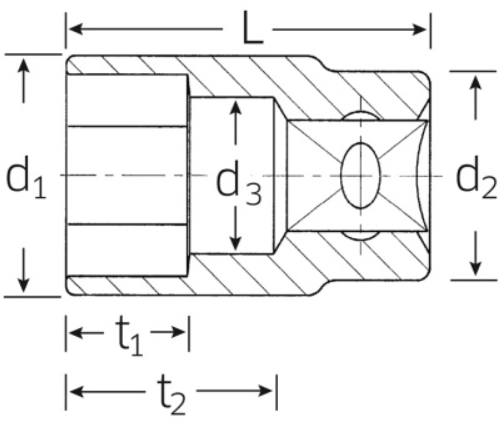 Nr.AprakstsMinimālā tehniskā prasībaPiedāvātās preces konkrētais tehniskais aprakstsAvotsPiezīmesVispārīgā informācijaVispārīgā informācijaVispārīgā informācijaRažotājs (nosaukums, atrašanās vieta).Norādīt informāciju1608.501 Seškanšu triecienmuciņatslēga garā 13mm  Tipa apzīmējums1608.502 Seškanšu triecienmuciņatslēga garā 16mm  Tipa apzīmējums1608.503 Seškanšu triecienmuciņatslēga garā 17mm  Tipa apzīmējums 1608.504 Seškanšu triecienmuciņatslēga garā 18mm  Tipa apzīmējums 1608.505 Seškanšu triecienmuciņatslēga garā 19mm  Tipa apzīmējums 1608.506 Seškanšu triecienmuciņatslēga garā 21mm  Tipa apzīmējums 1608.507 Seškanšu triecienmuciņatslēga garā 22mm    Tipa apzīmējums 1608.508 Seškanšu triecienmuciņatslēga garā 24mm  Tipa apzīmējums1608.509 Seškanšu triecienmuciņatslēga garā 27mm  Tipa apzīmējumsPreces marķēšanai pielietotais EAN kods, ja precei tāds ir piešķirtsNorādīt vērtībuNorādīt vai, izmantojot EAN kodu, ražotājs piedāvā iespēju saņemt digitālu tehnisko informāciju par preci (tips, ražotājs, tehniskie parametri, lietošanas instrukcija u.c.)Norādīt informācijuParauga piegādes laiks tehniskajai izvērtēšanai (pēc pieprasījuma), darba dienasNorādīt vērtībuStandartiStandartiStandartiAtbilstība standartam: ISO 2725-2:2017 Assembly tools for screws and nuts -- Square drive sockets -- Part 2: Machine-operated sockets ("impact")AtbilstDokumentācijaDokumentācijaDokumentācijaPielikumā, kā atsevišķs fails Iesniegts preces attēls, kurš atbilst sekojošām prasībām: ".jpg" vai “.jpeg” formātā;izšķiršanas spēja ne mazāka par 2Mpix;ir iespēja redzēt  visu produktu un izlasīt visus uzrakstus uz tā;attēls nav papildināts ar reklāmu.AtbilstIzmēriIzmēriIzmēriSeškanšu triecienmuciņatslēga garā 13 mmAtbilstSeškanšu triecienmuciņatslēga garā 16 mmAtbilstSeškanšu triecienmuciņatslēga garā 17 mmAtbilstSeškanšu triecienmuciņatslēga garā 18 mmAtbilstSeškanšu triecienmuciņatslēga garā 19 mmAtbilstSeškanšu triecienmuciņatslēga garā 21 mmAtbilstSeškanšu triecienmuciņatslēga garā 22 mmAtbilstSeškanšu triecienmuciņatslēga garā 24 mmAtbilstSeškanšu triecienmuciņatslēga garā 27 mmAtbilstKonstrukcijaKonstrukcijaKonstrukcijaIzgatavots no leģēta tērauda(Chrome Alloy Steel, gunmetal finish)AtbilstMuciņatslēgas paredzētas mehāniskajiem instrumentiemAtbilstMuciņatslēgas galviņas pievienojums ½”AtbilstMuciņatslēgas izmēri mm (milimetros)Atbilst